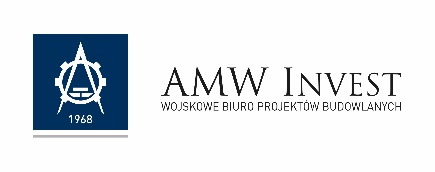 FORMULARZ OFERTOWY............................................................................				            (pieczęć adresowa Wykonawcy)NIP: ....................................................REGON: .............................................			            tel.: .....................................................				            Nr KRS lub CEIDG ………………..            adres e – mail: ....................................	OFERTA  Zamawiający:  AMW INVEST Sp. z o.o., Al. Jerozolimskie 97,   02-001 WarszawaW odpowiedzi na Zapytanie ofertowe z dnia ………………………………..Dla zamówienia o wartości mniejszej niż 130 000 zł netto naDokumentacja projektowa w zakresie: instalacje elektryczne i teletechniczne/telekomunikacyjne w projektowanej pompowni dla projektu P175Nazwa Wykonawcy:........................................................................................................................Adres:………….................................................................................................................................Województwo:............................................................. Powiat:......................................................Tel.  ................................................................ adres e-mail …………………………………REGON: ............................................................... NIP:...................................................................Osoba upoważniona do kontaktów...............................................................................................Wykonawca jest: małym □, średnim □, dużym □  przedsiębiorcą (zaznaczyć właściwe)Oferuję wykonanie przedmiotu zamówienia zgodnego z Opisem Przedmiotu Zamówienia stanowiącego załącznik do Zapytania ofertowego z dnia 26.01.2024  za kwotę:        netto: ................. zł (słownie ....................................................................................................)      podatek VAT ..... % tj. ........................zł (słownie:...................................................................)      brutto: ..................zł (słownie ...................................................................................................)Oświadczam, że jestem związany niniejszą ofertą przed okres 30 dni licząc od daty wyznaczonej na składanie ofert. Oświadczam, że zapoznałem się z postanowieniami Zapytania ofertowego, uzyskałem wszelkie informacje i wyjaśnienia niezbędne do przygotowania oferty.Oświadczam, że zapoznałem się z istotnymi postanowieniami umowy i zobowiązuję się, w przypadku wyboru naszej oferty jako najkorzystniejszej, do zawarcia umowy w miejscu i terminie wyznaczonym przez Zamawiającego.5.	Oświadczam, że wypełniłem obowiązki informacyjne przewidziane w art. 13 lub art. 14 RODO tj. rozporządzenia Parlamentu Europejskiego i Rady (UE) 2016/679 z dnia 27 kwietnia 2016 r. w sprawie ochrony osób fizycznych w związku z przetwarzaniem danych osobowych i w sprawie swobodnego przepływu takich danych oraz uchylenia dyrektywy 95/46/WE (ogólne rozporządzenie o ochronie danych) (Dz. Urz. UE L 119 z 04.05.2016, str. 1)  wobec osób fizycznych, od których dane osobowe bezpośrednio lub pośrednio pozyskałem w celu ubiegania się o udzielenie zamówienia publicznego w niniejszym postępowaniu.     W przypadku gdy wykonawca nie przekazuje danych osobowych innych niż bezpośrednio jego dotyczących lub zachodzi wyłączenie stosowania obowiązku informacyjnego, stosownie do art. 13 ust. 4 lub art. 14 ust. 5 RODO treści oświadczenia wykonawca nie składa (usunięcie treści oświadczenia przez jego wykreślenie).   6.	Oświadczam, że nie podlegam wykluczeniu na podstawie art. 7 ust. 1 pkt 1-3  ustawy z dnia 13 kwietnia 2022 r. o szczególnych rozwiązaniach w zakresie przeciwdziałania wspieraniu agresji na Ukrainę oraz służących ochronie bezpieczeństwa narodowego (Dz.U. 2022 r. poz. 835).7. Oświadczam, że dysponuję / nie dysponuję ważnym kwalifikowanym podpisem elektronicznym jednocześnie w przypadku udzielenia twierdzącej odpowiedzi zobowiązuje się do zawarcia umowy w formie elektronicznej z jego wykorzystaniem. *......................................................              Podpis i pieczęć osoby upoważnionejdo podpisywania oferty           miejscowość i data                                                                      .............................................................Załączniki do oferty:(* niepotrzebne skreślić).       …………………….